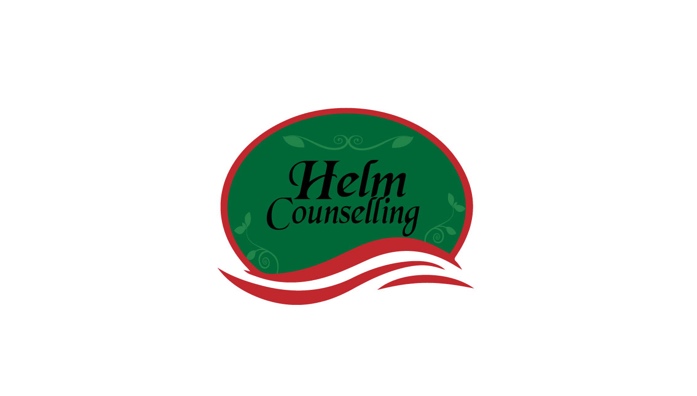 COMMUNICATION PATTERNS QUESTIONNAIRE – SHORT FORMAndrew Christensen and Megan SullawayDirections:  We are interested in how you and your partner typically deal with problems in your relationship.  Please rate each item on a scale of 1 (= very unlikely) to 9 (= very likely).WHEN THIS ISSUE OR PROBLEM ARISES,	Very		Very								Unlikely		LikelyMutual Avoidance.  Both my partner and I		1    2    3    4    5    6    7    8    9avoid discussing the problem.Mutual Discussion.  Both my partner and I try to	1    2    3    4    5    6    7    8    9	discuss the problem.Discussion/Avoidance.I try to start a discussion while		1   2    3    4    5    6    7    8    9	my partner tries to avoid a discussion.My partner tries to start a discussion		1    2    3    4    5    6    7    8    9	while I try to avoid a discussion.DURING A DISCUSSION OF THIS ISSUE OR PROBLEM,	Mutual Expression.  Both my partner and I		1    2    3    4    5    6    7    8    9	express our feelings to each other.Mutual Blame.  Both my partner and I		1    2    3    4    5    6    7    8    9	blame, accuse, and criticize one another.Mutual Negotiation.  Both my partner and I		1    2    3    4    5    6    7    8    9	suggest possible solutions and compromises.Demand/Withdraw.I nag and demand while my partner		1    2    3    4    5    6    7    8    9	withdraws, becomes silent, or refuses	to discuss the matter further.My partner nags and demands while I		1    2    3    4    5    6    7    8    9	withdraw, become silent, or refuse	to discuss the matter further.Criticize/Defend.  I criticize while my partner               		1    2    3    4    5    6    7    8    9	defends himself or herself.My partner criticizes while I            		1    2    3    4    5    6    7    8    9	defend myself.